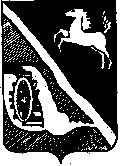 АДМИНИСТРАЦИЯ ШЕГАРСКОГО РАЙОНАТОМСКОЙ ОБЛАСТИП О С Т А Н О В Л Е Н И Е30.12.2014	№ 1513с. МельниковоОб утверждении муниципальной программы «Привлечение молодых специалистов для работы в муниципальных учреждениях социальной сферы Шегарского района на период 2015-2017 годы»В соответствии со статьей 179 Бюджетного кодекса Российской Федерации, Постановлением Администрации Шегарского района от 28.07.2014г. №883 «Об утверждении порядка принятия решений о разработке муниципальных программ муниципального образования «Шегарский район», их формирования и реализации»,ПОСТАНОВЛЯЮ:Утвердить муниципальную программу «Привлечение молодых специалистов для работы в муниципальных учреждениях социальной сферы Шегарского района на период 2015-2017 годы», согласно приложению к данному постановлению.Опубликовать настоящее постановление в районной газете «Шегарский вестник» и разместить на официальном сайте муниципального образования «Шегарский район».Контроль за исполнением настоящего постановления возложить на заместителя Главы Шегарского района по социальной сфере Сычева А.Б.Глава Шегарского района		В.Г. ЕмельяновЗверева Т.В., 21260Приложение К Постановлению Администрации Шегарского района от 30.12.2014 № 1513ПАСПОРТ МУНИЦИПАЛЬНОЙ ПРОГРАММЫВведение26.09.2012г. на территории Шегарского района была разработана и с 01.01.2013г. реализовывалась муниципальная программа «Привлечение молодых специалистов для работы в муниципальных учреждениях социальной сферы Шегарского района на 2013-2015 годы». В рамках реализации данной программы в 2013-2014 годах было привлечено 20 молодых специалистов, при плане 22. (из них в сферу образования привлечено – 11; в сферу здравоохранения – 9). Реализация программы в 2013-2014 годах позволила укомплектовать квалифицированными специалистами муниципальные учреждения здравоохранения – на 100%; в образовании – на 70%.  В сферу культуру и спорта привлечь молодых специалистов не удалось.На территории Шегарского района в настоящее время функционируют учреждения:-  образование -  21 образовательное учреждение (школы), 3 дошкольных образовательных учреждения, 2 учреждения дополнительного образования детей (ЦДТ, ДЮСШ, ДШИ);  - здравоохранение – ОГБУЗ «Шегарская районная больница»;- культура и спорт: МАУК «Культурно-спортивный центр Шегарского района», в ведении которого находятся 14 сельских домов культуры, МКУК «Шегарская межпоселенческая централизованная библиотечная система», МБОУ ДОД «Шегарская детская школа искусств».Вакансии в учреждения образования по состоянию на 01.12.2014г. – 12:учитель начальных классов - 3;учитель русского языка и литературы - 1;учитель математики и физики – 2;учитель английского языка – 3;учитель истории, обществознания - 1;учитель химии и биологии - 1;педагог-психолог – 1.Вакансии ОГБУЗ «Шегарская районная больница» на 01.12.2014г. – 4:врач акушер-гинеколог – 1;врач педиатр участковый - 1;врач общей врачебной практики – 1;врач терапевт участковый – 1.С 12 января 2015 года будет трудоустроен врач-эндокринолог.Вакансии учреждений культуры и спорта: художественный руководитель РЦКиД «Заря» с. Мельниково и с 01.01.2015г. заведующая домом культуры с. Монастырка. Несмотря на то, что вакансий нет, в учреждениях около 40% работают либо специалисты без специального профессионального образования, либо пенсионного и предпенсионного возраста.На основании вышеизложенного Координатор и участники мероприятий Программы считают о целесообразности  разработки муниципальной программы  «Привлечение молодых специалистов для работы в учреждения образования, здравоохранения, культуры и спорта Шегарского района на 2015-2017 годы».Разработка Программы осуществляется на основании постановления Администрации Шегарского района от 28.07.2014г. №883 «Об утверждении порядка принятия решений о разработке муниципальных программ муниципального образования «Шегарский район», их формирования и реализации».Реализация программы позволит укомплектовать учреждения социальной сферы: здравоохранения – на 100%; образования – на 80%, культуры и спорта – на 70%.Количество молодых специалистов, планируемых привлечь в учреждения бюджетной сферыЦели и задачи ПрограммыПрограмма ставит своей целью привлечение и закрепление молодых специалистов в учреждениях образования, здравоохранения, культуры и спортаЗадачами Программы являются:создание условий для работы и реализации потенциальных возможностей молодых специалистов;оказание мер социальной поддержки молодым специалистам.3. ПЕРЕЧЕНЬ ПРОГРАММНЫХ МЕРОПРИЯТИЙ МУНИЦИПАЛЬНОЙ ПРОГРАММЫ "Привлечение молодых специалистов для работы в муниципальных учреждениях социальной сферы                                                               Шегарского района на период 2015-2017 годы"      4.  ПЛАНИРУЕМЫЕ  РЕЗУЛЬТАТЫ РЕАЛИЗАЦИИ МУНИЦИПАЛЬНОЙ ПРОГРАММЫ "Привлечение молодых специалистов для работы в муниципальных учреждениях социальной сферы                                                               Шегарского района на период 2015-2017 годы"Наименование муниципальной программы Муниципальная программа «Привлечение молодых специалистов для работы в учреждения образования, здравоохранения, культуры и спорта Шегарского района на 2015-2017 годы» (далее - Программа) Муниципальная программа «Привлечение молодых специалистов для работы в учреждения образования, здравоохранения, культуры и спорта Шегарского района на 2015-2017 годы» (далее - Программа) Муниципальная программа «Привлечение молодых специалистов для работы в учреждения образования, здравоохранения, культуры и спорта Шегарского района на 2015-2017 годы» (далее - Программа) Муниципальная программа «Привлечение молодых специалистов для работы в учреждения образования, здравоохранения, культуры и спорта Шегарского района на 2015-2017 годы» (далее - Программа)КоординаторЗаместитель Главы Шегарского района по социальной сфере Заместитель Главы Шегарского района по социальной сфере Заместитель Главы Шегарского района по социальной сфере Заместитель Главы Шегарского района по социальной сфере Ответственный исполнитель муниципальной программы  Помощник заместителя Главы Шегарского района по социальной сфере Помощник заместителя Главы Шегарского района по социальной сфере Помощник заместителя Главы Шегарского района по социальной сфере Помощник заместителя Главы Шегарского района по социальной сфере Участники мероприятий муниципальной программыМКУ «Управление образования Администрации Шегарского района»; МАУК «Культурно-спортивный центр Шегарского района», ОГБУЗ «Шегарская районная больница»МКУ «Управление образования Администрации Шегарского района»; МАУК «Культурно-спортивный центр Шегарского района», ОГБУЗ «Шегарская районная больница»МКУ «Управление образования Администрации Шегарского района»; МАУК «Культурно-спортивный центр Шегарского района», ОГБУЗ «Шегарская районная больница»МКУ «Управление образования Администрации Шегарского района»; МАУК «Культурно-спортивный центр Шегарского района», ОГБУЗ «Шегарская районная больница»Цель муниципальной    
программы                   Привлечение и закрепление молодых специалистов в учреждениях образования, здравоохранения, культуры и спорта  Привлечение и закрепление молодых специалистов в учреждениях образования, здравоохранения, культуры и спорта  Привлечение и закрепление молодых специалистов в учреждениях образования, здравоохранения, культуры и спорта  Привлечение и закрепление молодых специалистов в учреждениях образования, здравоохранения, культуры и спорта Задачи муниципальной    
программы                   - оказание мер социальной поддержки молодым специалистам;- оказание методической поддержки молодым специалистам в период профессионального становления - оказание мер социальной поддержки молодым специалистам;- оказание методической поддержки молодым специалистам в период профессионального становления - оказание мер социальной поддержки молодым специалистам;- оказание методической поддержки молодым специалистам в период профессионального становления - оказание мер социальной поддержки молодым специалистам;- оказание методической поддержки молодым специалистам в период профессионального становленияСроки реализации           
муниципальной программы   2015-2017 годы 2015-2017 годы 2015-2017 годы 2015-2017 годыИсточники финансирования   
муниципальной программы, 
в том числе по годам (прогноз):      Расходы (тыс. рублей)                                  Расходы (тыс. рублей)                                  Расходы (тыс. рублей)                                  Расходы (тыс. рублей)                                  Источники финансирования   
муниципальной программы, 
в том числе по годам (прогноз):      Всего 2015 год 2016 год (прогноз)2017 год (прогноз)Всего: в том числе 630 650 650Средства  бюджета муниципального района 630 650 650Средства областного бюджета (по согласованию)        
  -Средства федерального бюджета (по согласованию)   -Другие источники   (по согласованию)           -Планируемые результаты     
реализации муниципальной
программы                   К 2017 году количество привлеченных молодых специалистов для работы в учреждениях: образования -  18 человек; здравоохранения – 6 человек; культуры и спорта – 7 человек. К 2017 году количество привлеченных молодых специалистов для работы в учреждениях: образования -  18 человек; здравоохранения – 6 человек; культуры и спорта – 7 человек. К 2017 году количество привлеченных молодых специалистов для работы в учреждениях: образования -  18 человек; здравоохранения – 6 человек; культуры и спорта – 7 человек. К 2017 году количество привлеченных молодых специалистов для работы в учреждениях: образования -  18 человек; здравоохранения – 6 человек; культуры и спорта – 7 человек.Отрасль2015г.2016г.2017г.Образование666Здравоохранение222Культура322N ппНаименование мероприятия Ресурсное обеспечениетыс. руб. Ресурсное обеспечениетыс. руб. Ресурсное обеспечениетыс. руб. Ресурсное обеспечениетыс. руб. Ресурсное обеспечениетыс. руб.Сроки выполненияИсполнитель (получатель денежных средств)Ожидаемый непосредственный результатN ппНаименование мероприятиявсегов том числе в том числе в том числе в том числе Сроки выполненияИсполнитель (получатель денежных средств)Ожидаемый непосредственный результатN ппНаименование мероприятиявсегоФБОБ МБЧастные инвестицииСроки выполненияИсполнитель (получатель денежных средств)Ожидаемый непосредственный результат1Оказание мер социальной поддержки молодым специалистам1.1.Разработка Положения о порядке и условиях социальной поддержки молодых специалистов, работающих в учреждениях образования, здравоохранения, культуры и спорта Шегарского района-----Февраль 2015г.МКУ «Администрация Шегарского района»Утвержденное Положение о порядке и условиях социальной поддержки молодых специалистов, работающих в учреждениях образования, здравоохранения, культуры и спорта Шегарского района1.2.Ежемесячная стипендия610--610-2015 годМолодые специалистыукомплектовать к 2017 году квалифицированными кадрами учреждения Шегарского района: здравоохранение – 100%; образование – 80%, культура и спорт – 70%.1.2.Ежемесячная стипендия630--630-2016 год (прогноз)Молодые специалистыукомплектовать к 2017 году квалифицированными кадрами учреждения Шегарского района: здравоохранение – 100%; образование – 80%, культура и спорт – 70%.1.2.Ежемесячная стипендия620--620-2017 год (прогноз)Молодые специалистыукомплектовать к 2017 году квалифицированными кадрами учреждения Шегарского района: здравоохранение – 100%; образование – 80%, культура и спорт – 70%.2Создание условий для работы и реализации потенциальных возможностей молодых специалистов 2.1.Методическая поддержка молодым специалистам в период профессионального становления-----2015-2017гг.МКУ «Управление образования», ОГБУЗ «Шегарская районная больница», МАУК «Культурно-спортивный центр Шегарского района»Оказание методической помощи всем привлеченным молодым специалистам2.2.Внеочередное предоставление мест в дошкольные образовательные учреждения-----2015-2017гг.МКУ «Администрация Шегарского района»Предоставление мест в дошкольных образовательных учреждениях детям молодых специалистов (по мере необходимости)2.3Проведение конкурса «Мы - молодые»20--20-2015 годМКУ «Администрация Шегарского района»Приобретение подарков для участников конкурса2.3Проведение конкурса «Мы - молодые»20--20-2016 год (прогноз)МКУ «Администрация Шегарского района»Приобретение подарков для участников конкурса2.3Проведение конкурса «Мы - молодые»30--30-2017 год (прогноз)МКУ «Администрация Шегарского района»Приобретение подарков для участников конкурсаИТОГО 1930--1930-ххх N 
п/пЗадачи,     
направленные
на достижение
целиКоличественные  и/или качественные  
целевые показатели, характеризующие
достижение   целей и решение
задачЕдиница 
измеренияИсточник  информации для расчётаБазовое     
значение     
показателя  
(на начало  
реализации)Планируемое значение показателя по годам реализацииПланируемое значение показателя по годам реализацииПланируемое значение показателя по годам реализации N 
п/пЗадачи,     
направленные
на достижение
целиКоличественные  и/или качественные  
целевые показатели, характеризующие
достижение   целей и решение
задачЕдиница 
измеренияИсточник  информации для расчётаБазовое     
значение     
показателя  
(на начало  
реализации)2015 год2016 год2017 год1234567891.Оказание мер социальной поддержки молодым специалистамКоличество молодых специалистов привлеченных для работы в учреждения образованияЧел.66661.Оказание мер социальной поддержки молодым специалистамКоличество молодых специалистов привлеченных для работы в учреждения здравоохраненияЧел.22221.Оказание мер социальной поддержки молодым специалистам Количество молодых специалистов привлеченных для работы в учреждения культуры и спортаЧел.-3222.Создание условий для работы и реализации потенциальных возможностей молодых специалистовПриобретение подарков для участников конкурса «Мы - молодые»  Шт.5555